Accreditato come Ente di Formazione per Mediatori al N° 342dell’ apposito registro al Ministero di GiustiziaScheda di iscrizioneQuota di partecipazione: € 150,00 (esente IVA DPR 633/72 art. 10)Bonifico intestato a A.D.R. PRO GEST ITALIA S.r.l. Partita IVA 05515291218
coordinate bancarie:
Banca Stabiese - Codice IBAN: IT 55 A033 8822 1010 0000 0014 906
Indicare nella causale: "Corso di Aggiornamento per  mediatori”Il Sottoscritto/a (Partecipante) Nato a   Il:Residente in via n° Cap:  prov.Titolo di studio e professione Tel: cell: e-mail: pec: Documento di riconoscimento: n°NB: SI PREGA DI ALLEGARE COPIA DEL DOCUMENTO DI RICONOSCIMENTO IN CORSO DI VALIDITA’Mediatore Civile: SI	                                                                   iscritto                                   NO                                                                        non iscritto                                            All’organismo : ADR PRO GEST ITALIAIntestazione della fattura :Indirizzo:Codice Fiscale:  P.IVA:  Codice Univoco/pec:  Desidera partecipare al corso di formazione per mediatori civile e commerciale che si terrà in modalità telematica sulla piattaforma comunicata e secondo il calendario allegato.Data                           Numero CRO:  Preghiamo cortesemente di verificare l’esattezza dei dati sopra scritti, poiché saranno utilizzati per gli attestati a la fatturazione ; in caso di errore nella compilazione dell'attestati no imputabile a nostro personale, si richiederà un ulteriore pagamento per la compilazione dell'attestato e le spese di spedizione.In caso di recesso non è previsto nessun rimborso e l'importo verrà comunque fatturato.Non sarà possibile ottenere il rimborso di tutta o parte della quota versata in caso di non frequentazione o frequentazione parziale del corso e verrà rilasciato un attestato comprovante le ore di frequentazione effettiva. In caso di annullamento del corso programmato la Società provvederà a darne comunicazione almeno 24 ore prima della data di inizio. In tal caso l'unico obbligo della Società organizzatrice sarà quello di provvedere al rimborso immediato degli importi ricevuti, senza ulteriori oneri.Nessuna responsabilità potrà essere ascritta ad ADR PRO GEST ITALIA SRL nell’ipotesi di connessione lenta e/o difettosa.II corso verrà erogato in modalità F.A.D. sulla piattaforma fruibile sul sito www.adrformazione.itCALENDARIO12 giugno 2023 dalle ore 15:00 alle ore 19:3013 giugno 2023 dalle ore 15:00 alle ore 19:3020 giugno 2023 dalle ore 15:00 alle ore 19:3021 giugno 2023 dalle ore 15:00 alle ore 19:30CONSENSO AL TRATTAMENTO DEI DATI PERSONALIIl/la sottoscritto/a, nella mia qualità di discente , acquisite tutte le informazioni fornite dal Titolare ai sensi degli artt. 13 e 14 del Reg. 2016/679/UE (GDPR), ritenendo le stesse trasparenti ed espresse in modo chiaro, acconsento all'effettuazione, in conformità della vigente informativa, di tutti i trattamenti sopra elencati relativi ai dati personali, ivi compresi quelli sensibili e giudiziari, nonché alle eventuali comunicazioni indicate e, pertanto con la sottoscrizione del presente modulo ACCONSENTOai sensi e per gli effetti dell’art. 7 e ss. del Regolamento UE 2016/679, al trattamento dei dati personali secondo le modalità e nei limiti di cui all’informativa allegata. Data                                                       Firma autografa e/o digitale	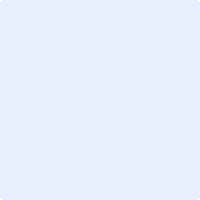 